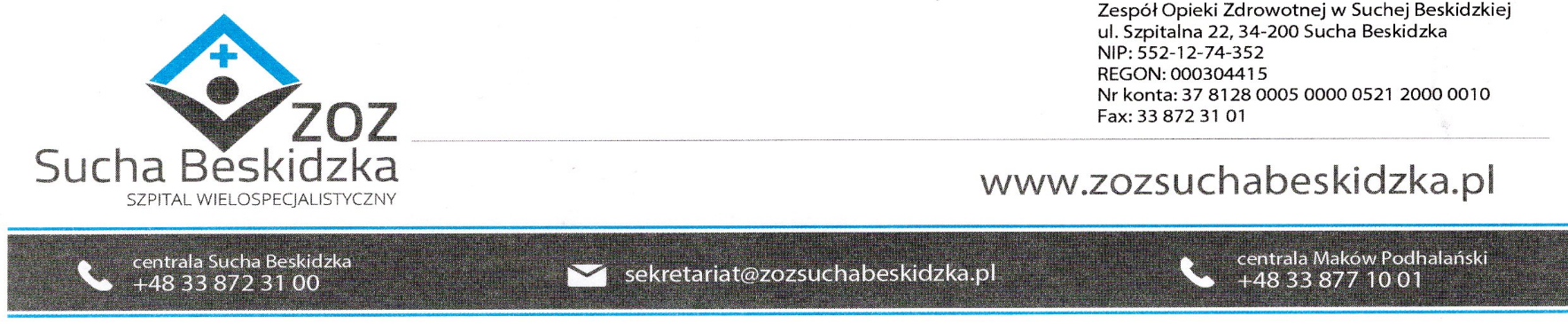 Znak: ZOZ.V.010/DZP/06/24                                                               Sucha Beskidzka dnia 11.03.2024r.       Dotyczy: Dostawa odczynników do oznaczeń laboratoryjnych wraz z dzierżawą sprzętuDyrekcja Zespołu Opieki Zdrowotnej w Suchej Beskidzkiej odpowiada na poniższe pytania:Dotyczy pakietu nr 13 1. Zgodnie z Ustawą o wyrobach medycznych z dn. 07.04.2022 r klasyfikacji i kwalifikacji wyrobów dokonuje wytwórca produktu. Nie wszystkie wyroby objęte przedmiotem zamówienia w zadaniu nr 13 (poz. nr 30, 36 zostały zakwalifikowane przez producenta jako wyroby medyczne i tym samym nie podlegają przepisom cytowanej ustawy, ani dyrektywom europejskim. Dla tych wyrobów nie wystawia się deklaracji zgodności ani innych dokumentów dopuszczających do obrotu. Powyższe nie dyskwalifikuje jednak w/w wyrobów z używania w placówkach leczniczych. W związku z tym zwracamy się z prośbą o możliwość złożenia zamiast wymaganych dokumentów w SWZ stosownego oświadczenia dla wyrobów, które nie zostały zakwalifikowane jako medyczne. Odp. Zamawiający wyraża zgodę. 2. Wnosimy o rezygnację konieczności dostarczenia w ramach przedmiotowych środków dowodowych statywu do OB. (poz. 31) oraz papieru do drukarki (poz. 36) zważywszy na fakt, że nie podlegają one ocenie w ramach oceny kryterium jakości. Odp. Zamawiający wyraża zgodę. 3. Dot. zapisów umowy zał. nr 3a §6 Prosimy o modyfikację zapisu umowy w taki sposób aby nie przewidywał możliwości obniżenia wynagrodzenia Wykonawcy. Wątpliwości prawne budzi sposób skonstruowania klauzuli waloryzacyjnej, która przewiduje obniżenie wynagrodzenia w sytuacji spadku wskaźnika inflacji. Tak skonstruowana klauzula jest ekonomicznie wątpliwa, ponieważ jest oparta na błędnym przekonaniu, że spadek inflacji oznacza spadek cen lub kosztów. Odp. Zamawiający nie wyraża zgody na modyfikację zapisu. 4. Dot. zapisów umowy zał. nr 3a §7 Zwracamy się z prośbą do Zmawiającego o modyfikację zapisów §7 w taki sposób, aby wysokość kary umownej naliczana była od wartości netto a nie brutto. VAT jest należnością publicznoprawną, którą wykonawca jest zobowiązany odprowadzić do urzędu skarbowego. Ponadto sama kwota podatku VAT wliczona do ceny oferty nie ma wpływu na korzyści ekonomiczne osiągane przez wykonawcę z tytułu wykonania zamówienia.Odp. Zamawiający nie wyraża zgody na modyfikację zapisu.